CroatiaCroatiaCroatiaOctober 2024October 2024October 2024October 2024SundayMondayTuesdayWednesdayThursdayFridaySaturday12345Yom Kippur6789101112Yom Kippur13141516171819202122232425262728293031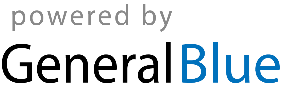 